SUPPLEMENTARY MATERIALSTable SM1. Stimuli. 
Table SM2. Characteristics of Word stimuli: the number of Syllables and Phonemes; the number of phonemes before the uniqueness point (UP), the number of Phonemes After UP; Frequency of occurrence per million using the SUBTLEX-US frequency norms of Brysbaert & New, 2009; Age of acquisition (AoA ) from Kuperman et al., 2012; Concreteness ratings from Brysbaert, Warriner & Kuperman, (2014); and mean Phonotactic Probability for the items, using an online calculator by Vitevitch, and Luce (2004).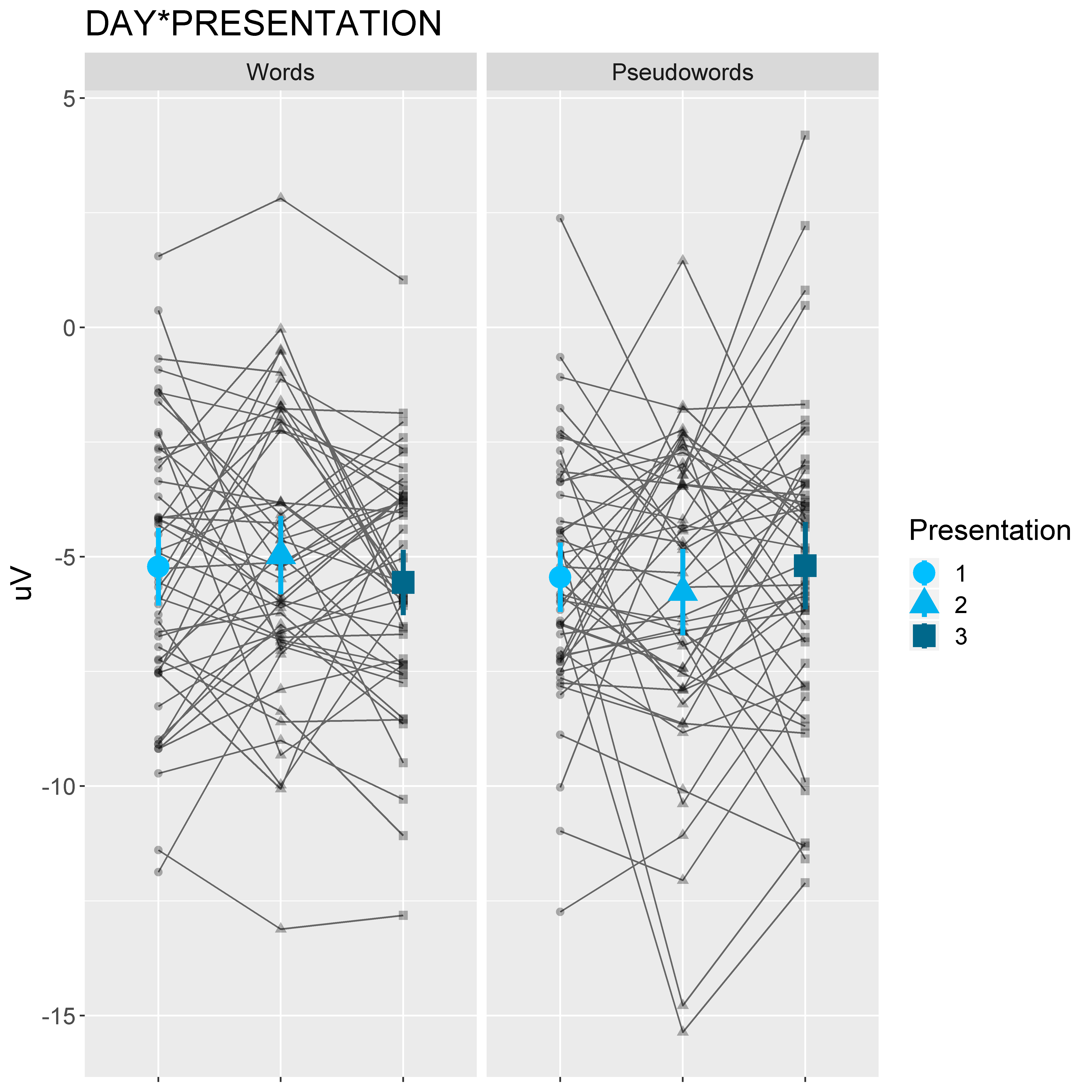 Figure SM1. Interactions between Lexicality and Presentation, with mean values given; error bars show 95% CI.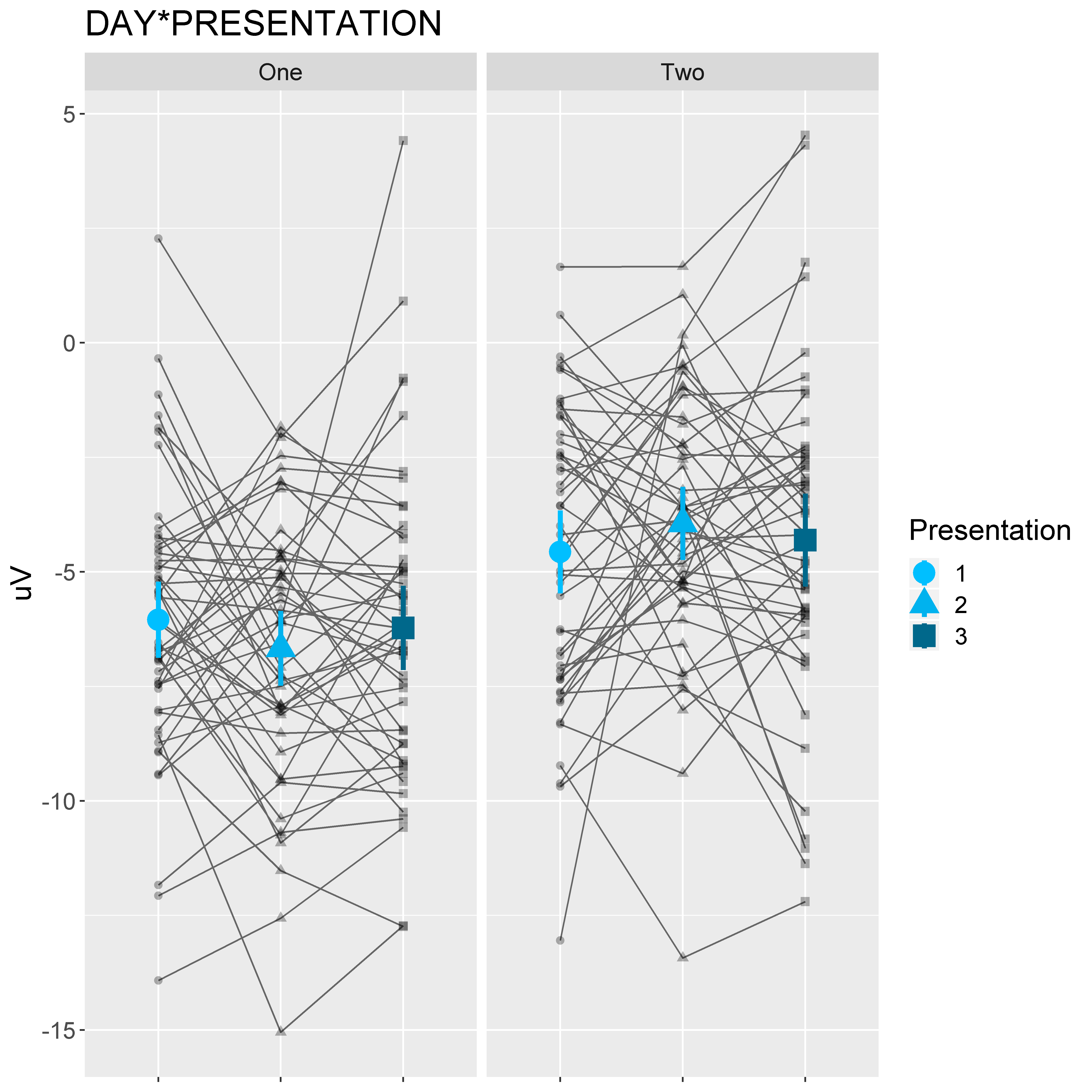 Figure SM2. Interactions between Day and Presentation, with mean values given; error bars show 95% CI.Words                           Pseudo-wordsWords                           Pseudo-wordsaeroplaneaerobrisealligatoralibodoambulanceambairstonapricotaprodinastronautastorbolbadmintonbadresmitbalconybalziporballerinaballenodobananabarazobinocularsbinitozartbroccolibrotifabuffalobuffishiecalendarkaliproscaravankaralomcasserolekasiveencaterpillarcaterpoziecauliflowercaulibeoncomputercompinglecrocodilecrozigericucumbercubingidaffodildaforondandeliondandisomodinosaurdinepielephanteletropflamingoflasompiegorillagewanohelicopterhelneseepohurricanehurorbivekangarookapmisimacaronimakorteemomarshmallowmarshpienamayonnaisemayvetormosquitomosgumipelicanpelonogpotatopehoilipyjamasperiginpyramidpyrobamraspberryrarzwiparectanglerectossenscorpionskorlaiorskeletonskepinelspaghettispaligotambourinetagribooftarantulatariksonottelevisiontelijuvoumbrellaumponotvanillavapokovegetablevegeroonvinegarvizigadvitaminvipientSyll.Phon.UPPhon.After UPFreq.AoAConcretePhon. probMean3.27.64.03.710.56.14.91.3Min.363213.84.41.2Max.4106611410.95.01.4